3rd Dan – Black Belt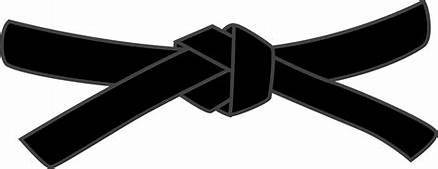 15 Minute written exam, covering various aspects of KarateBASICSPAIR WORK   IPPON KUMITE - One step blocksJodan Uke – Nihonme & SanbonmeChudan Uke - Nihonme & YonhonmeMaegeri Uke - Gohonme & RopponmeKATAPinan Shodan, Kushanku, Niseishi, jittei & JionJI YU KUMITEKIHON WAZA - Basic techniquesRENKEI WAZA - Combination techniquesKette JunzukiKette GyakuzukiTobikomizukiNagashizukiMawashigeri Jodan Sokuto JodanUshirogeri ChudanTobigeri ChudanSurikomi Maegeri Chudan,Nagashizuki Jodan, Mawashigeri JodanSune-geri, Mawashigeri Jodan, Ushirogeri Chudan, Gyakuzuki ChudanOHYO KUMITE – Semi-free fightingAPPLICATION OF KUMITE: Candidates choiceRopponme, Nanahonme, Happonme& Happonme Japanese Version     2x Ohyo     2x KihonKIHON KUMITE – Basic SparringNanahonme, Happonme, Kyuhonme& Jipponme